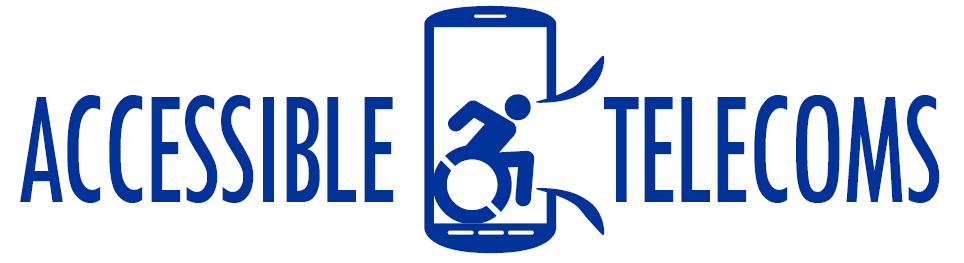 Olitech EasyMate 2Type of device: Mobile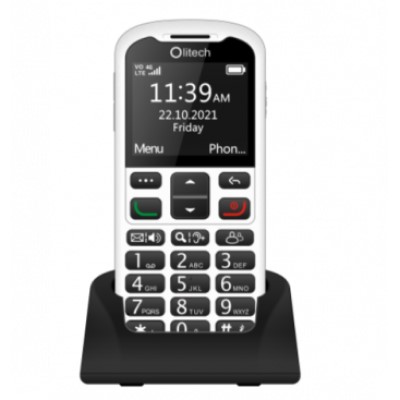 Actual Display Size :	2.2 inchesButton Type :	Physical KeypadNetwork Capability :	3G,4GYear of Release :	2022Average Price :	$179 as of 18 08 2022Accessibility Features:CognitiveGPSPhoto Telephone ListScreen Timeout DisabledSimple InstructionsSimple RemindersSimplify DisplayHearing Impairment and DeafBluetooth or Wi-FiHearing Aid Microphone CouplingHearing Aid Telecoil CouplingText Messaging/SMSVibrating Alerts - AdjustableVisual Alerts - Incoming CallsVisionBattery Alert - AudibleBluetooth or Wi-FiBrightness AdjustableHigh Contrast ModeKey Marker – Raised '5'Key Numbers - Standard LayoutText Style AdjustableVoiced MenusSpeechBluetooth or Wi-FiMessaging Options - MMSPredictive TextPhysicalBluetooth or Wi-FiHeadset - plug connectedLanyard OptionPhysical Dialling KeysSpeaker-phone optionHow and where to get it from?You can buy this phone from Vision Australia, Olitech, and other retailers. More information is available on:Olitech EasyMate 2 PDF User Manual WebsiteOlitech EasyMate 2 Instructional Videos Website